Now available for check-out!    Ask at Reference!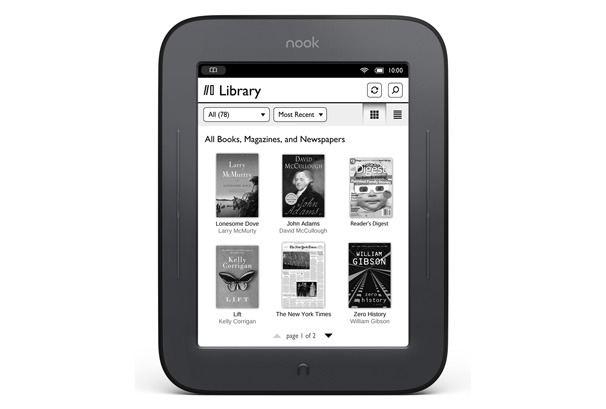 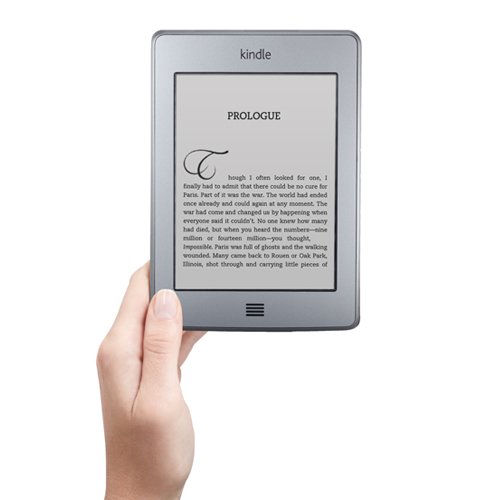 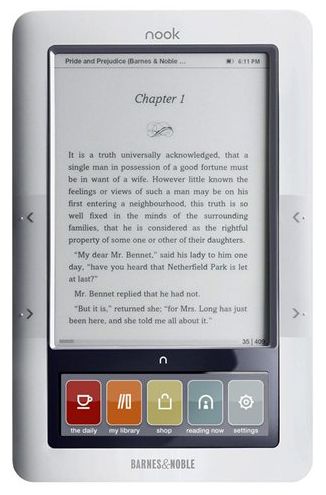 